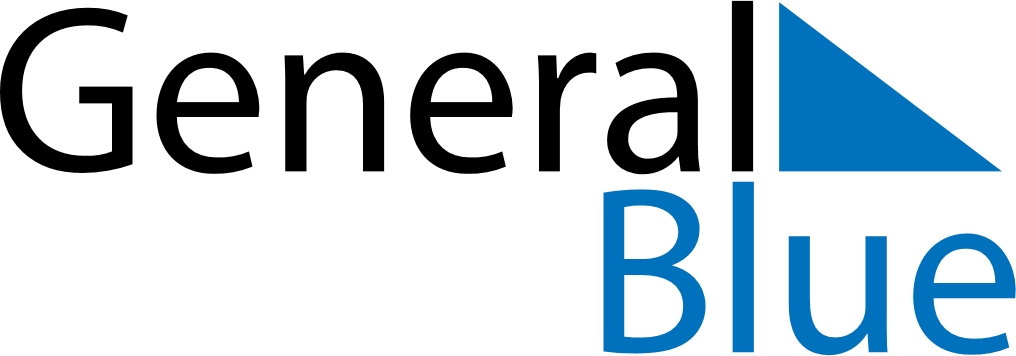 December 2024December 2024December 2024December 2024December 2024December 2024Labangan, Zamboanga Peninsula, PhilippinesLabangan, Zamboanga Peninsula, PhilippinesLabangan, Zamboanga Peninsula, PhilippinesLabangan, Zamboanga Peninsula, PhilippinesLabangan, Zamboanga Peninsula, PhilippinesLabangan, Zamboanga Peninsula, PhilippinesSunday Monday Tuesday Wednesday Thursday Friday Saturday 1 2 3 4 5 6 7 Sunrise: 5:44 AM Sunset: 5:25 PM Daylight: 11 hours and 41 minutes. Sunrise: 5:44 AM Sunset: 5:26 PM Daylight: 11 hours and 41 minutes. Sunrise: 5:44 AM Sunset: 5:26 PM Daylight: 11 hours and 41 minutes. Sunrise: 5:45 AM Sunset: 5:26 PM Daylight: 11 hours and 41 minutes. Sunrise: 5:45 AM Sunset: 5:27 PM Daylight: 11 hours and 41 minutes. Sunrise: 5:46 AM Sunset: 5:27 PM Daylight: 11 hours and 41 minutes. Sunrise: 5:46 AM Sunset: 5:27 PM Daylight: 11 hours and 40 minutes. 8 9 10 11 12 13 14 Sunrise: 5:47 AM Sunset: 5:28 PM Daylight: 11 hours and 40 minutes. Sunrise: 5:47 AM Sunset: 5:28 PM Daylight: 11 hours and 40 minutes. Sunrise: 5:48 AM Sunset: 5:28 PM Daylight: 11 hours and 40 minutes. Sunrise: 5:48 AM Sunset: 5:29 PM Daylight: 11 hours and 40 minutes. Sunrise: 5:49 AM Sunset: 5:29 PM Daylight: 11 hours and 40 minutes. Sunrise: 5:50 AM Sunset: 5:30 PM Daylight: 11 hours and 40 minutes. Sunrise: 5:50 AM Sunset: 5:30 PM Daylight: 11 hours and 40 minutes. 15 16 17 18 19 20 21 Sunrise: 5:51 AM Sunset: 5:31 PM Daylight: 11 hours and 40 minutes. Sunrise: 5:51 AM Sunset: 5:31 PM Daylight: 11 hours and 40 minutes. Sunrise: 5:52 AM Sunset: 5:32 PM Daylight: 11 hours and 39 minutes. Sunrise: 5:52 AM Sunset: 5:32 PM Daylight: 11 hours and 39 minutes. Sunrise: 5:53 AM Sunset: 5:32 PM Daylight: 11 hours and 39 minutes. Sunrise: 5:53 AM Sunset: 5:33 PM Daylight: 11 hours and 39 minutes. Sunrise: 5:54 AM Sunset: 5:33 PM Daylight: 11 hours and 39 minutes. 22 23 24 25 26 27 28 Sunrise: 5:54 AM Sunset: 5:34 PM Daylight: 11 hours and 39 minutes. Sunrise: 5:55 AM Sunset: 5:34 PM Daylight: 11 hours and 39 minutes. Sunrise: 5:55 AM Sunset: 5:35 PM Daylight: 11 hours and 39 minutes. Sunrise: 5:56 AM Sunset: 5:35 PM Daylight: 11 hours and 39 minutes. Sunrise: 5:56 AM Sunset: 5:36 PM Daylight: 11 hours and 39 minutes. Sunrise: 5:56 AM Sunset: 5:37 PM Daylight: 11 hours and 40 minutes. Sunrise: 5:57 AM Sunset: 5:37 PM Daylight: 11 hours and 40 minutes. 29 30 31 Sunrise: 5:57 AM Sunset: 5:38 PM Daylight: 11 hours and 40 minutes. Sunrise: 5:58 AM Sunset: 5:38 PM Daylight: 11 hours and 40 minutes. Sunrise: 5:58 AM Sunset: 5:39 PM Daylight: 11 hours and 40 minutes. 